Оформление/продление пропуска в связи с трудоустройством в г.ЗаречныйУважаемый Алексей Владимирович!Организация ООО «БизнесСтрой» зарегистрированная по адресу: г. Заречный, ул Индустриальная, д.21 ИНН 5838553681.Осуществляет свою деятельность согласно Устава на территории города Заречного по адресу: г. Заречный, ул Индустриальная, д.21.(Основной ОКВЭД 38.32 - переработка металлических и неметаллических отходов, мусора и прочих предметов во вторичное сырье, обычно с применением процесса механической или химической переработки). Проводимая работа по укомплектованию вакантных должностей выявила отсутствие необходимых специалистов, в связи с чем организации требуются специалисты (инженер по строительству и маркетолог аналитик). Неоднократные обращения в ГКУ «Центр занятости населения» города Заречного Пензенской области результатов не дали (исх. № и дата письма в центр занятости, вх.№ и дата ответа центра занятости), в связи с чем прошу Вас рассмотреть вопрос о возможности оформления временного пропуска сроком на 1 год с хранением на КПП / на руках (выбрать нужное).С инструкцией «О пропускном режиме закрытого административно-территориального образования (ЗАТО) г. Заречный Пензенской области», утвержденную постановлением Администрации города Заречного от 20.08.2021 №1521, с правилами въезда и пребывания в ЗАТО иногородних граждан, а также ответственностью за их своевременный выезд – ОЗНАКОМЛЕН. Контактный телефон, ответственного за оформление пропусков: +7 (908) 697 – 54 – 87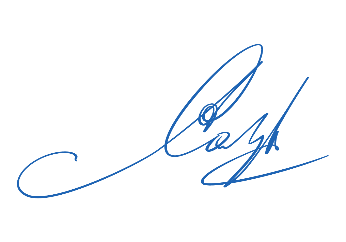 Ерёмкина Светлана Васильевна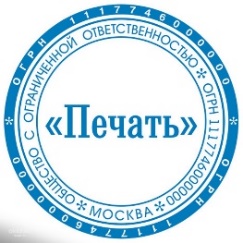 Директор											И.И. Сазонов19.02.2024 	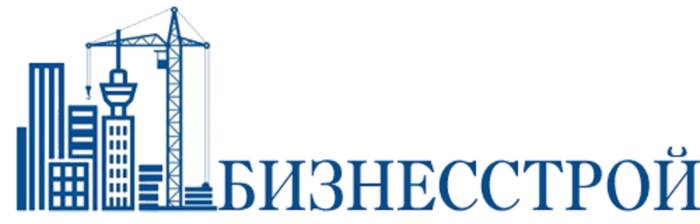 ОГРН 1175835010937   ИНН 5838553681Тел. 60-23-14, 60-08-73 proekt@mail.ruот_________________ №______________на №______________ от ______________Исполняющему полномочияГлавы города ЗаречногоА.В. Костину№Ф.И.О.Дата рожденияМесто рожденияРегистрацияпо месту жительстваПаспортные данныеМесто работы, должность1Петров Алексей Васильевич25.02.1980г. Пензаг. Пенза ул. Суворова, д. 48, кв. 452502 00000101.07.2002ООО «БизнесСтрой»инженер по строительствуПриложения:1Копии паспортов на каждого сотрудника  на 6 л.2.Копия трудовой книжки на 3 л.3Копия договора аренды в ЗАТО г. Заречный на 4 л. / Для ИП ЕГРИП